Table 1Chemcical properties of epoxy resinTable 2Measurement results of insulation board samples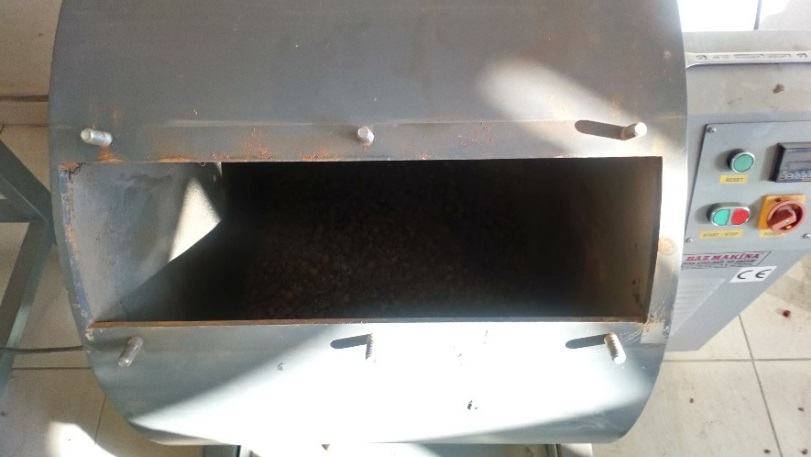 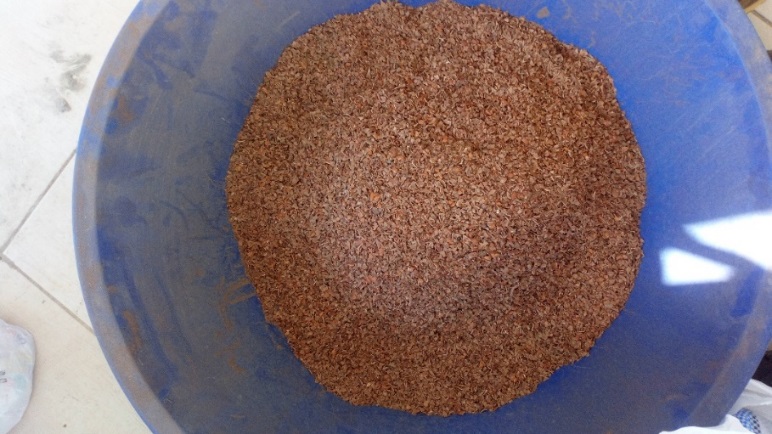 Fig. 1. Los Angles device and ground hazelnut shells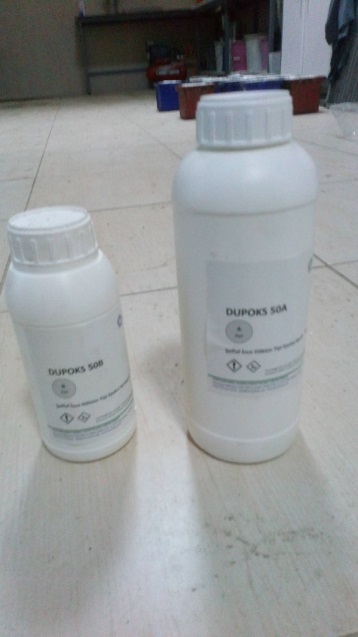 Fig. 2. Epoxy gel and binder 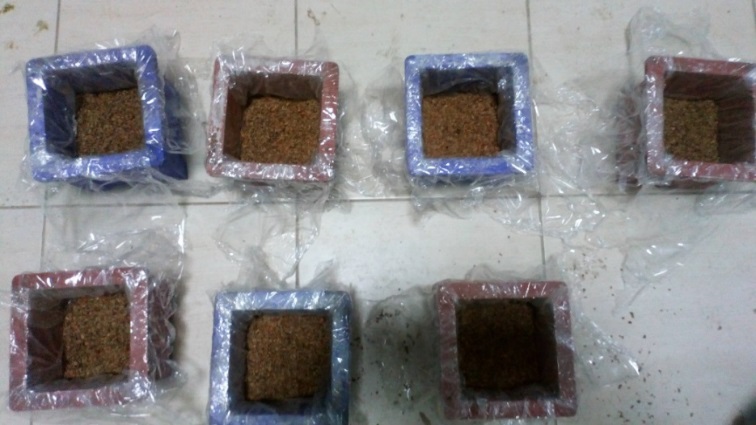 Fig. 3. Production of ınsulation board samples 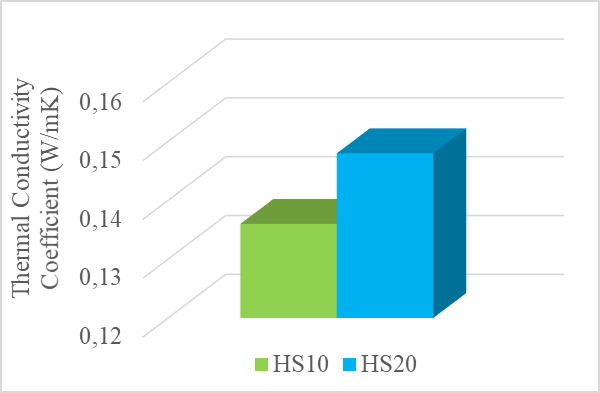 Fig. 4. Thermal conductivity coefficients of insulation board samplesFig. 5. Sound transmission velocities of insulation board samples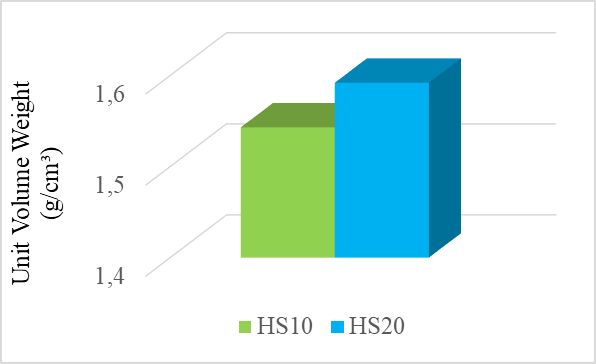 Fig. 6. Unit volume weights of insulation board samples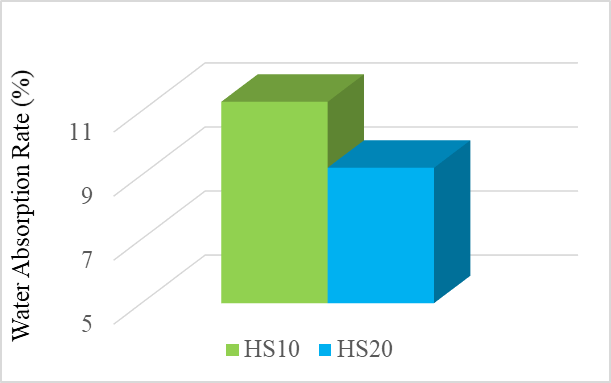 Fig. 7. Water absorption rates of insulation board samples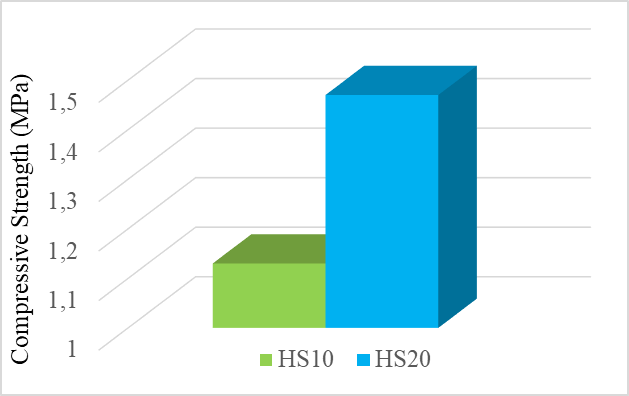 Fig. 8. Compressive strengths of insulation board samplesStructural SituationTwo-component epoxy resinDensity1.23 gr/cm³Appearance/colorClearFull cure7 day (23°C - %50 moisture)Min. curing temperature+8 °CAdhesion strength2,5N/mm²Application temperature+8°C - +35°CWater resistanceVery goodUV strengthHighNa2O1,21Loss of Glow3,34Compressive strength>30N/mm²Heat resistance-20 °C - +145 °CFirst drying4 hoursWorking time45-55 minuteApplication temperature5 °C - 35 °CMechanical and physical propertiesHS10HS20AveragePThermal Conductivity Coefficient (W/mK)0.1360.1480.1420.008**Ultrasonic Sound Transmission Rate (m/sn)1196127012330.003**Unit Volume Weight (g/cm³)1.5431.5921.5670.003**Water Absorption Rate (%)11.299.2310.260.006**Compressive Strength (MPa)1.131.471.30.014*